xxxxxxxx HEALTH CENTRE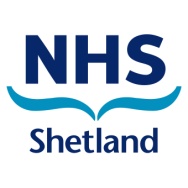 Information Sharing Agreement betweenPatient and CARER or RELATIVEThis form is designed so that a carer or relative can contact the Health Centre and be given information regarding a patient from whom they have received consent to do so.  This form can be used for unpaid carers, social work carers and relatives.Consent Declaration (to be completed by patient)I understand that the doctor may override this authority at any time, and that this permission will remain in force until cancelled by me in writing.Admin staff:Patient Name:Patient Date of Birth: Patient Address:Carer(s) Name(s):Carer(s) Name(s):Relationship to PatientCarer(s) Telephone number:Home Number:Home Number:Carer(s) Telephone number:Mobile Number:Mobile Number:Carer(s) Email:Carer(s) Email:Carer(s) Email:I give permission for my Carer(s)/Relative(s) listed above to have access to information in my medical record.  Please detail below if the access is to be limited in any way (e.g. only for test results, or for making & cancelling appointments, or for a specified time period only).I give permission for:  (Please tick appropriate box)                                                                          Where the permission is restricted to part of the record only and/or specific condition(s), please specify below the precise limits of this permission, and any areas of the record which are excluded:Date:Patient Signature:Alert put on patient notes & passed to scanning (please initial)Date: